Государственное профессиональное образовательное учреждение Ярославской области Мышкинский политехнический  колледж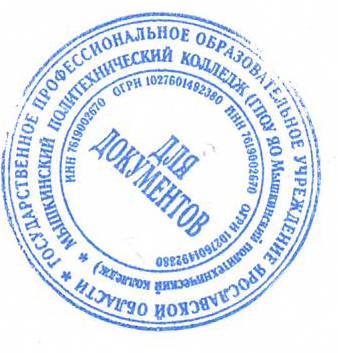    «Утверждаю»                                                           Директор ГПОУ МПК                Т.А.Кошелева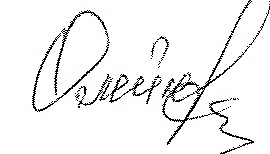                          «30» августа 2022 годРАБОЧАЯ ПРОГРАММА                                                                                                   основной профессиональной образовательной программы среднего профессионального образования – программы подготовки  квалифицированных рабочих , служащих«Основы материаловедения»Профессия: 29.01.07 ПортнойФорма обучения – очнаяНормативный срок обучения – 10 мес «Согласовано»На заседании МК        «30» августа 2022 гМышкин 2022Программа учебной дисциплины разработана на основе Федерального го- сударственного образовательного стандарта по профессиям подготовки квалифицированных рабочих, служащих - профессия « Портной» 29.01.07.Организация-разработчик:	ГПОУЯО ЯО Мышкинский политехнический колледжРазработчики:Бубенщикова Н.Б. – преподаватель спец.дисциплин по профессии «Портной»                                                                            Блохина Н.В. – мастер п/о по профессии «Портной»Программа учебной дисциплины «Основы материаловедения» рассмот- рена, обсуждена и одобрена на заседании методической комиссии.ПАСПОРТ ПРОГРАММЫ УЧЕБНОЙ ДИСЦИПЛИНЫОсновы материаловеденияОбласть применения программыПрограмма учебной дисциплины является частью основной профессио- нальной образовательной  программы  в соответствии с ФГОС по профессиям подготовки квалифицированных рабочих, служащих – профессия « Портной» 29.10.07 со сроком обучения 10 месяцев  Место дисциплины в структуре основной профессиональной образова- тельной программы: Общепрофессиональный циклЦели и задачи дисциплины – требования к результатам освоения дис- циплины:В результате освоения дисциплины студент должен уметь:определять различать натуральные и химические волокна;определять виды пряжи: по строению, крутке, окраске;определять виды переплетений по характерным признакам;определять волокнистый состав органолептическим способом;составлять характеристику тканей различных ассортиментов с учетом их на- значения и свойств;определять номер игл и ниток для различных видов тканей;подбирать отделочные материалы с учетом структуры ткани;В результате освоения дисциплины студент должен знать:классификацию волокон, их виды и  свойства;виды пряжи ее строение, получение, классификацию и основные дефекты;виды и классы ткацких переплетений их основные признаки;признаки определения лицевой и изнаночной стороны в тканях;основные виды свойств ткани физические, механические, оптические, тех- нологические факторы определяющие их;характеристику тканей различного ассортимента;виды материалов для соединения деталей одежды;правила хранения тканей, изделий и уход за ними. Количество часов на освоение программы дисциплины:максимальной учебной нагрузки студентов 120 часов, в том числе:обязательной аудиторной учебной нагрузки студентов 80 часа;самостоятельной работы студентов - 40 часов.2. СТРУКТУРА И СОДЕРЖАНИЕ УЧЕБНОЙ ДИСЦИПЛИНЫОбъем учебной дисциплины и виды учебной работыТематический план и содержание учебной дисциплины: Основы материаловеденияДля характеристики уровня освоения учебного материала используются следующие обозначения:– ознакомительный (узнавание ранее изученных объектов, свойств);– репродуктивный (выполнение деятельности по образцу, инструкции или под руководством)– продуктивный (планирование  и самостоятельное  выполнение дея- тельности, решение проблемных задач)Самостоятельная работа при изучении раздела ПМСистематическое изучение лекционного материала; основной и дополни- тельной литературы, периодической печатной продукции по профессии; (по вопросам к разделам и главам учебных пособий, составленным преподавате- лем).Подготовка к лабораторным работам с использованием базы электрон- ных ресурсов и методических рекомендаций преподавателя, оформление лабо- раторных  работ, отчетов и подготовка к их защите.Тематика внеаудиторной самостоятельной работы:Выполнить карты свойств волоконПодобрать к конфекционным картам образцы тканейСоставить схемы получения синтетических волокон по учебникуПровести исследования ВТО синтетических волоконВыполнить блок конспект по дефектам пряжиРазработать карточки-задания, кроссвордыСоставить опорный конспектСоставить таблицы с сравнительным анализомВыполнить работу по теме «Выведение пятен, уход за одеждой»Тематика домашних заданийСобрать образцы тканейПодобрать образцы фасонной пряжиПодобрать образцы дефектов пряжиНайти образцы суконных тканей, тканей натурального шелкаПодобрать ткани различной плотности и структурыНайти советы по уходу за тканямиСобрать образцы нетканых материаловОформить коллекцию ниток на мини планшетеСоставить словарные терминыРазработать видеоролики, слайды.Подготовить информацию с использованием новых производственных и ин- формационных технологий3. УСЛОВИЯ РЕАЛИЗАЦИИ ПРОГРАММЫ ДИСЦИПЛИНЫТребования к минимальному материально-техническому обеспечению Для реализации программы дисциплины имеется  учебный кабинет спец дисциплин.Оборудование учебного кабинета:наличие посадочных мест по количеству студентов;рабочее место преподавателя;комплект учебно-наглядных пособий, плакатов и планшетов;Технические средства обучения: компьютер, интерактивная доска, муль- тимедиапроектор, экран.Программное	обеспечение	профессионального	назначения,	комплект учебно-методической документации.Информационное обеспечение обученияПеречень  учебных изданий, Интернет-ресурсов, дополнительной литературы.Основные источники:1. Савостицкий Н.А. Материаловедение швейного производства. ОИЦ «Акаде- мия», 2008.Дополнительные источники:1. Крючкова Г. А. Технология и материалы швейного производства: Учеб. для нач. проф. обр. : Допущено Эксперт. Советом по нач. проф. обр. Мин. Рос- сии / Г. А. Крючкова.-М.: Академия, 2003.- 384 с.КОНТРОЛЬ И ОЦЕНКА РЕЗУЛЬТАТОВ ОСВОЕНИЯ ДИСЦИПЛИНЫКонтроль и оценка результатов освоения дисциплины осуществляется преподавателем в процессе проведения практических занятий и лабораторных работ, тестирования, а также выполнения студентами индивидуальных за- даний, проектов, исследований.применять материалы при выполнении работ;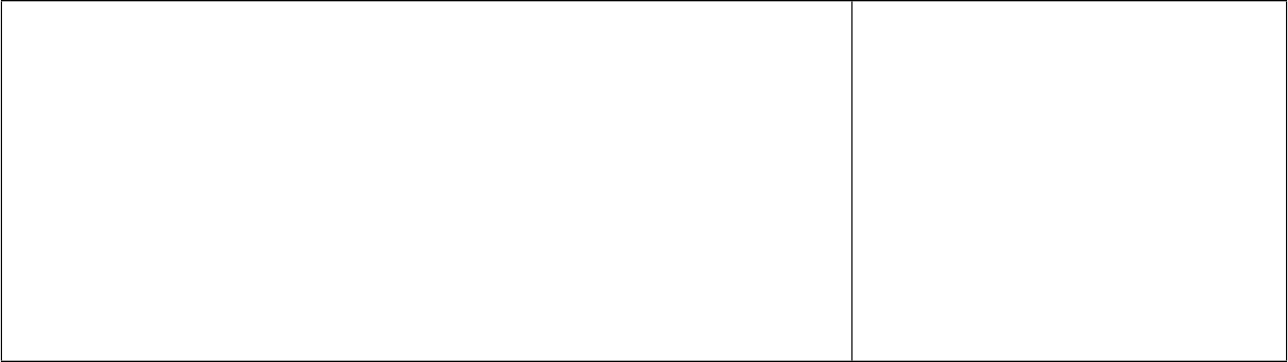 знать:общую классификацию материалов,характерные свойства и область применения;общие сведения о строении материалов;общие сведения, назначение, виды и свойства различных текстильных  материаловВид учебной работыОбъем часовМаксимальная учебная нагрузка (всего)120Обязательная аудиторная учебная нагрузка (всего)80в том числе:лабораторные занятия28практические занятияконтрольные работыСамостоятельная работа обучающегося (всего)40Итоговая аттестация в форме - зачетаИтоговая аттестация в форме - зачетаНаименование разделов и темСодержание учебного материала, лабораторные и практические работы, самостоятельная работаОбъем часовУровень освоения1234Тема 1. ВведениеСодержание учебного материалаТема 1. Введение1.  Общие сведения о предмете, его цели, задачи. Ассортимент тканей для одежды22Тема 2.Волокнистые материалыСодержание учебного материалаТема 2.Волокнистые материалы1.   Понятия о волокнах. Классификация волокон. Хлопок. Хлопок-сырец. Лен – льняное волокно.22Тема 2.Волокнистые материалы2.   Шерсть. Шерстяное волокно. Шелк натуральный3Тема 2.Волокнистые материалы3.   Химические волокна. Искусственные волокна.3Тема 2.Волокнистые материалы4.   Минеральные волокна. Синтетические волокна.3Тема 2.Волокнистые материалыЛабораторные работы: Определение видов и свойств натуральных и химических во- локон4Тема 2.Волокнистые материалыСамостоятельная работа обучающихся: Определение видов и свойств натуральных и химических волокон4Тема 3.Технология тканиСодержание учебного материалаТема 3.Технология ткани1.  Прядение. Классификация пряжи.32Тема 3.Технология ткани2.   Ткачество. Отделка тканей , виды и характеристика рисунка.32Тема 3.Технология тканиЛабораторные работы: Определение основных показателей пряжи»4Тема 3.Технология тканиСамостоятельная работа обучающихся: Определение основных показателей пряжи4Тема 4.Строение и свойства тканиСодержание учебного материалаТема 4.Строение и свойства ткани1.  Классификация переплетений. Простые переплетения.32Тема 4.Строение и свойства ткани2.  Мелкоузорчатые и крупноузорчатые переплетения3Тема 4.Строение и свойства ткани3.  Механические, оптические, физические3Тема 4.Строение и свойства ткани4.  Технологические свойства тканей.3Тема 4.Строение и свойства тканиЛабораторные работы: Определение видов ткацких переплетений»Са4Самостоятельная работа обучающихся: Определение видов ткацких переплетений        4Тема 5.Сортность тканиСодержание учебного материалаТема 5.Сортность ткани1.   Показатели качества тканей. Влияние дефектов на внешний вид32Тема 5.Сортность тканиСамостоятельная работа обучающихся: Влияние дефектов на внешний вид2Тема 6.Ассортимент тканейСодержание учебного материалаТема 6.Ассортимент тканей1.   Понятие ассортимента х/б и льняных тканей22Тема 6.Ассортимент тканей2.   Ассортимент шерстяных и камвольных тканей2Тема 6.Ассортимент тканей3.   Ассортимент шелковых тканей.  Ассортимент трикотажных материалов2Тема 6.Ассортимент тканейЛабораторные работы: Определение видов тканей»4Тема 6.Ассортимент тканейСамостоятельная работа обучающихся: Определение видов тканей4Тема 7.Кожа и дублированные материалыСодержание учебного материалаТема 7.Кожа и дублированные материалы1.   Искусственная кожа. Пленочные и дублированные материалы22Тема 7.Кожа и дублированные материалыЛабораторные работы: Способы выработки кожи                                                 Самостоятельная работа обучающихся: Способы выработки кожи44Тема 8.Нетканые материалыСодержание учебного материалаТема 8.Нетканые материалы1.   Нетканые материалы. Классификация материалов22Тема 8.Нетканые материалыЛабораторные работы: Определение видов нетканых материалов»4Тема 8.Нетканые материалыСамостоятельная работа обучающихся: Определение видов нетканых материалов4Тема 9.Материалы для соединения деталейСодержание учебного материалаТема 9.Материалы для соединения деталей1.   Нитки, клеевые материалы22Тема 9.Материалы для соединения деталейСамостоятельная работа обучающихся: Нитки, клеевые материалы (Коллекция)4Тема 10.Утепляющие материалыСодержание учебного материалаТема 10.Утепляющие материалы1.   Мех натуральный, искусственный. Классификация22Тема 10.Утепляющие материалыСамостоятельная работа обучающихся: Классификация материалов4Тема 11. Фурнитура и отделочные материалыСодержание учебного материалаТема 11. Фурнитура и отделочные материалы1.   Виды фурнитуры. классификация22Тема 11. Фурнитура и отделочные материалыСамостоятельная работа обучающихся: Классификация4Тема 12.Содержание учебного материалаУход за изделиями1.  Правила и способы чистки изделий. Хранение материалов и изделий22Уход за изделиямиЛабораторные работы: Правила и способы  чистки изделий                      Самостоятельная работа обучающихся: Правила и способы  чистки изделий42Контрольная работа за курс обученияВсего:Всего:120120Результаты обучения (освоенные умения, усвоенные знания)Формы и методы контроля и оценки результатов обученияуметь:подбирать материалы по их назначению и усло- виям эксплуатации для выполнения работ;тесты, контрольные ра- боты, лабораторные ра- боты,    самостоятельные